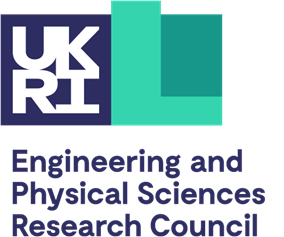 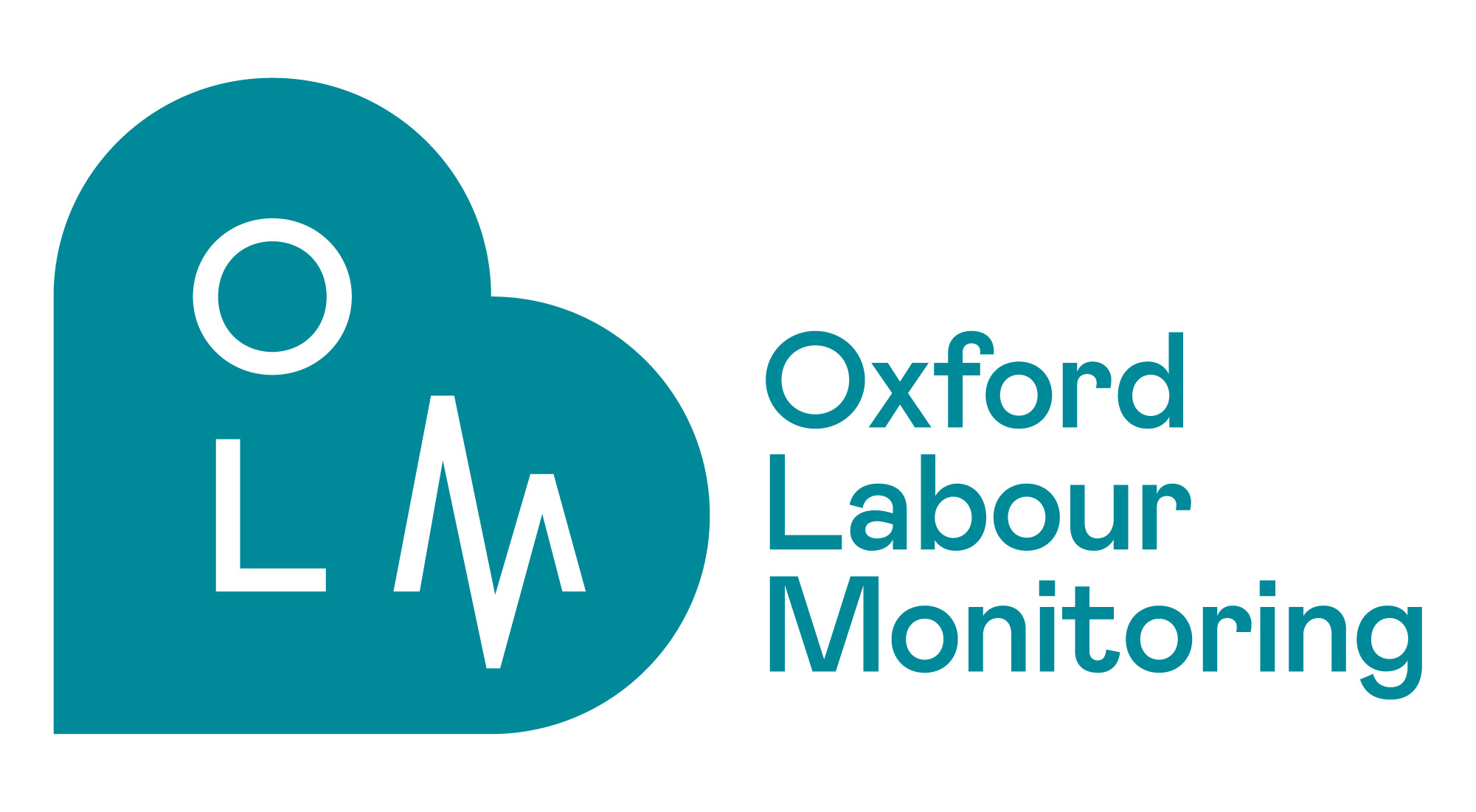 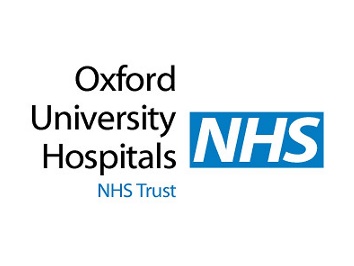 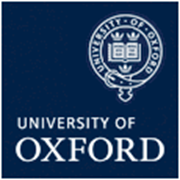 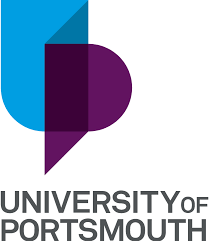 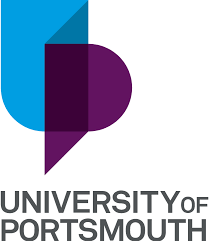 Workshop “Rising Public Engagement and Awareness of the Project”University of Portsmouth, Future Technology Centre, PO1 3AH, Tuesday, 13th June 2023, 12:30 - 17:30ProgrammeTime		Topic12:30-12:40Welcome & Introductions (Ivan Jordanov)12:40-13:00Light Lunch13:00-13:20Project Development Current Progress (Ivan Jordanov & Antoniya Georgieva)13:20-13:45Parent, Patient and Public Involvement (Charlotte Bevan & Rachel Plachcinski) 13:45-14:15Data-driven Fetal Monitoring at Oxford (Antoniya Georgieva)14:15-14:45Deep Learning Models for Fetal Monitoring and Risk Assessment  (Daniel Asfaw)14:45-15:00Tea/Coffee Break15:00-15:30Fetal Monitoring Midwives’ Perspective (Catherine Hopley & Sarah Blackwell)15:30-15:45Role of social determinants of health on AI-driven CTG intrapartum decision-support tools (Veronica Gutierrez, midwife PhD student)15:45-16:20Discussion and Next Stages (All) 16:20-16:30Closing Remarks (Ivan Jordanov & Antoniya Georgieva)16:30-17:30Spinnaker Tower Visit